ДОПОЛНИТЕЛЬНОЕ ПРОФЕССИОНАЛЬНОЕ ОБРАЗОВАНИЕ (ДПО)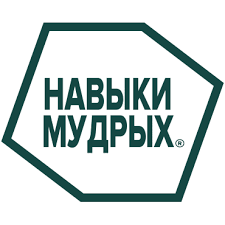 Тип программы, объем в часахТребования на входеДокумент, выдаваемый ОО по итогам обученияДокумент, выдаваемый Союзом по итогам обученияПовышение квалификации72 часаИмеет среднее профессиональное и (или) высшее образованиеУдостоверение о повышении квалификацииSkills Passport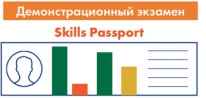 